ЧЕРКАСЬКА ОБЛАСНА РАДАГОЛОВАР О З П О Р Я Д Ж Е Н Н Я19.04.2023                                                                                      № 85-рПро преміювання керівниківпідприємств спільної власностітериторіальних громад сіл, 
селищ, міст Черкаської областіВідповідно до статті 55 Закону України «Про місцеве самоврядування
в Україні», Положення про умови і розміри оплати праці керівників підприємств спільної власності територіальних громад сіл, селищ, міст Черкаської області, затвердженого розпорядженням голови обласної ради 
від 30.12.2016 № 380-р (зі змінами), враховуючи дані звітів про виконання фінансового плану комунального підприємства «Черкаське обласне об’єднане бюро технічної інвентаризації», комунального підприємства «Монастирищенська центральна районна аптека № 17» Черкаської обласної ради, Черкаського обласного комунального підприємства «Фармація», комунального підприємства «АТП Черкаської обласної ради», за ІV квартал 2022 року та пропозиції підприємств про фінансову можливість:1. Дозволити виплатити премію за ІV квартал 2022 року в розмірі 100 % посадового окладу із фонду оплати праці таким керівникам підприємств спільної власності територіальних громад сіл, селищ, міст Черкаської області:ФІЛІНСЬКІЙ Тетяні Анатоліївні – директору комунального підприємства «Черкаське обласне об’єднане бюро технічної інвентаризації»;ЧОРНОКОНЬ Олені Іванівні – завідувачу комунального підприємства «Монастирищенська центральна районна аптека № 17» Черкаської обласної ради;НІКОЛЕНКО Валентині Максимівні – виконуючій обов’язки генерального директора Черкаського обласного комунального підприємства «Фармація»;КАНІВЦЮ Володимиру Івановичу – директору комунального підприємства «АТП Черкаської обласної ради».2. Контроль за виконанням розпорядження покласти на управління об’єктами спільної власності територіальних громад області виконавчого апарату обласної ради.Голова									А. ПІДГОРНИЙ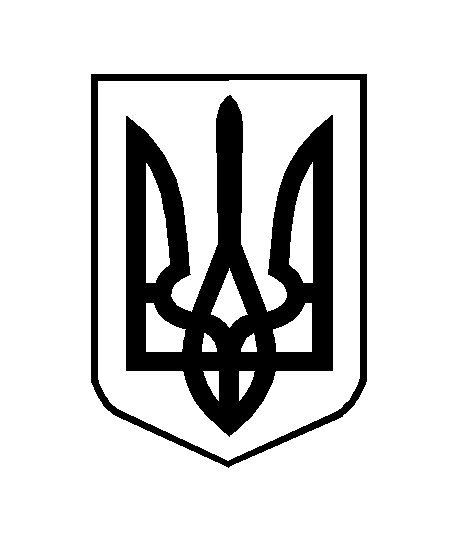 